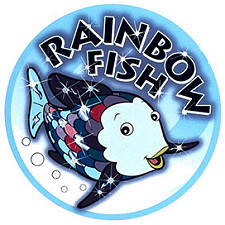 LiteracyActive Literacy – sounds revision and phonicsBook Study ‘The Rainbow Fish’Descriptive writingNumeracyNumbers to 100 and beyondAddition and Subtraction Health and Wellbeing Outdoor learning – large scale loose parts play Village walks around CatrineBall skills with Mrs McCaig Expressive ArtsArt work linked to book study and ‘Under the Sea’ topicSocial StudiesUnder the Sea topic Technology/ICTNumeracy/Literacy games on the Promethean board/laptopsConstruction and play activitiesRMESharing